Rank your wordsWrite your spelling words in order from the one you think is easiest to the one you think is hardest. Why did you put them in this order?2. Pyramid Words Write all of your spelling words in the shape of a pyramid. 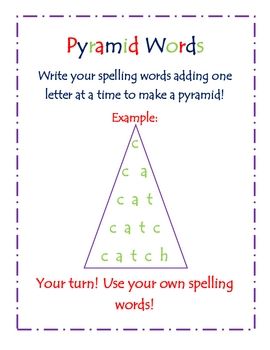 3. Z- AWrite your words in reverse alphabetical order. 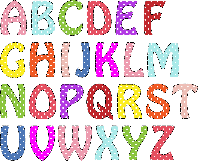 4. How many letters?Write your spelling words in order from least letters to most letters.atthefoundbecause5. Silly SentencesMake some silly sentences using your spelling words.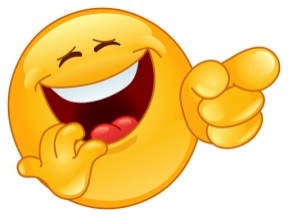 6. Write a storyUse all your words to make a story. Can you write sentences that make sense? Will you write funny sentences?7. Collage WordsMake your words by cutting letters out of a newspaper or magazine and gluing the letters on a piece of paper to spell your words. 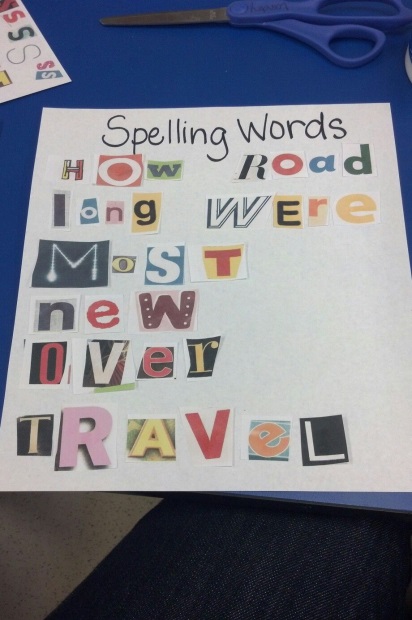 8. Writing Race Set a timer for 2 minutes. See how many times you can write each word perfectly during that time.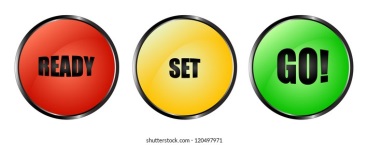 9. Rhyme TimeList words that rhyme with your spelling words.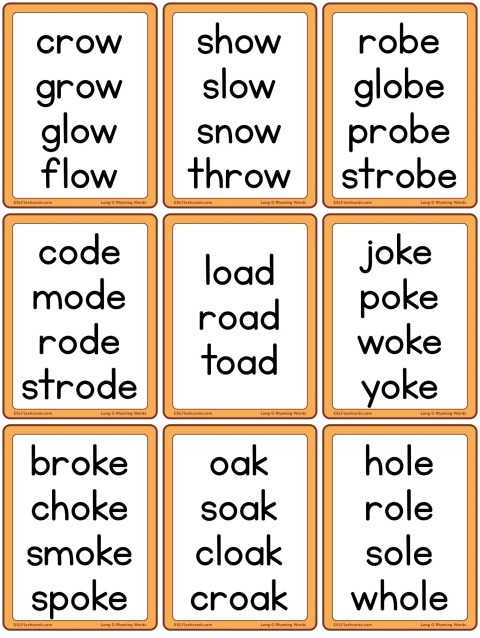 10. Picture thisDraw a picture and hide as many words as you can in it. Challenge someone else to find all of the words.11. Ball tossThrow a ball back and forth with someone, spelling your words as you go. One letter for each throw.12. DefinitionsUse a dictionary, iPad or computer to find the definition of 3-5 of your spelling words.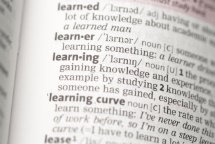 